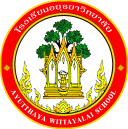 กิจกรรมโรงเรียนอยุธยาวิทยาลัย ปีการศึกษา 2562ชื่อกิจกรรม : ปฐมนิเทศเพื่อพัฒนาอัตลักษณ์นักเรียนชั้น ม.1 และ ม.4 ปีการศึกษา 2562ความสอดคล้องกับยุทธศาสตร์ กลยุทธ์ และนโยบาย :ยุทธศาสตร์ชาติ 20 ปี (พ.ศ.2560-2579) ด้านที่ 3	ยุทธศาสตร์กระทรวงศึกษาธิการ ฉบับที่ 12 ปีการศึกษา 2560-2564  ข้อที่ 3	กลยุทธ์ของ สพฐ. ข้อที่ 2	ยุทธศาสตร์ สพม. เขต 3  ข้อที่ 2 และ 5เกณฑ์คุณภาพโรงเรียนมาตรฐานสากล ข้อที่ 1	มาตรฐานการประกันคุณภาพภายใน  มาตรฐานที่ 1กลยุทธ์ของโรงเรียนอยุธยาวิทยาลัย ปีการศึกษา 2562-2564 ข้อที่ 2	โครงการหลักของโรงเรียน โครงการที่ 2 ตัวชี้วัด 2.1 ,2.3 , 2.4 , 2.5ลักษณะกิจกรรม :กิจกรรมต่อเนื่อง  กิจกรรมใหม่	ชื่อผู้รับผิดชอบกิจกรรม:นายศุภกร  การสมบัติ  กลุ่มบริหารงานที่รับผิดชอบ :กลุ่มบริหารงานบุคคลและกิจการนักเรียน1.  หลักการและเหตุผล  พระราชบัญญัติการศึกษาแห่งชาติ พ.ศ. 2542 กำหนดแนวทางการจัดการศึกษาโดยยึดหลักว่า ผู้เรียนทุกคนมีความรู้ความสามารถเรียนรู้ และพัฒนาตนเองได้ ผู้เรียนมีความสำคัญที่สุด กระบวนการจัดการศึกษาต้องส่งเสริมให้ผู้เรียนสามารถพัฒนาตามธรรมชาติ และเต็มศักยภาพ โดยคำนึงถึงความแตกต่างระหว่าง บุคคล ฝึกทักษะกระบวนการคิด การจัดการ การเผชิญสถานการณ์ และการประยุกต์ความรู้ มาใช้ในการแก้ปัญหา และเรียนรู้จากประสบการณ์จริงประกอบกับมีการเปลี่ยนแปลงอย่างรวดเร็ว  ของสังคมและเทคโนโลยี ก่อให้เกิดทั้งผลดี และผลเสียต่อการดำเนินชีวิตในปัจจุบัน จำเป็นต้องปรับเปลี่ยนวิธีการดำเนินชีวิตให้สามารถดำรงชีวิตอยู่ในสังคมได้อย่างมีคุณค่า มีศักดิ์ศรี และมีความสุขการปฐมนิเทศ คือ การแนะนำให้นักเรียนใหม่ได้ทราบถึงกฎระเบียบข้อบังคับวินัย ผู้บริหาร ตลอดจนถึงการปฏิบัติตัวของนักเรียนที่ต้องเข้ามาอยู่ในโรงเรียน การปฐมนิเทศนับว่าเป็นกิจกรรมที่มีความสำคัญยิ่ง ที่จะต้องจัดขึ้น เพื่อให้นักเรียนได้ทราบถึงประวัติความเป็นมาของโรงเรียน โครงสร้างขององค์กร ผู้บริหารและบุคลากร   รับทราบถึงกฎระเบียบ ข้อบังคับ วินัย การปฏิบัติตัวของนักเรียน  ตลอดจนช่วยปลูกฝังทัศนคติ ให้มีความรู้สึกที่ดีต่อโรงเรียน และเพื่อนนักเรียนด้วยเหตุนี้ โรงเรียนอยุธยาวิทยาลัย จึงได้จัดกิจกรรมปฐมนิเทศเพื่อพัฒนาอัตลักษณ์นักเรียนชั้นมัธยมศึกษาปีที่ 1 และนักเรียนชั้นมัธยมศึกษาปีที่ 4 ขึ้น2.  วัตถุประสงค์  	2.1  เพื่อให้นักเรียนมีความประพฤติด้านคุณธรรม จริยธรรม ค่านิยม จิตสังคม จิตสำนึกและวัฒนธรรมอันดีของสังคม	2.2 เพื่อให้นักเรียนมีคุณลักษณะอันพึงประสงค์บ่งบอกอัตลักษณ์ผู้เรียนตามเกณฑ์	2.3 เพื่อให้นักเรียนมีคุณลักษณะอันพึงประสงค์ตามหลักสูตรการศึกษาขั้นพื้นฐาน	2.4 เพื่อให้นักเรียนเข้าร่วมกิจกรรมส่งเสริมคุณธรรม จริยธรรม3.  ตัวชี้วัดความสำเร็จ2.1 นักเรียนร้อยละ 80 มีความประพฤติด้านคุณธรรม จริยธรรม ค่านิยม จิตสังคม จิตสำนึกและวัฒนธรรมอันดีของสังคม2.3 นักเรียนร้อยละ 90 มีคุณลักษณะอันพึงประสงค์บ่งบอกอัตลักษณ์ผู้เรียนตามเกณฑ์2.4 นักเรียนร้อยละ 90 มีคุณลักษณะอันพึงประสงค์ตามหลักสูตรการศึกษาขั้นพื้นฐาน2.5 นักเรียนร้อยละ 82 เข้าร่วมกิจกรรม ส่งเสริมคุณธรรมจริยธรรม4. เป้าหมาย/ ผลผลิต	4.1  เชิงปริมาณนักเรียนจำนวน 1,331 คน มีความประพฤติด้านคุณธรรมจริยธรรมค่านิยมจิตสังคมจิตสำนึกและวัฒนธรรมอันดีของสังคม มีคุณลักษณะอันพึงประสงค์และเข้าร่วมกิจกรรม ส่งเสริมคุณธรรมจริยธรรม   	4.2  เชิงคุณภาพ1. นักเรียนร้อยละ 80 มีความประพฤติด้านคุณธรรม จริยธรรม ค่านิยม จิตสังคม จิตสำนึกและวัฒนธรรมอันดีของสังคม2. นักเรียนร้อยละ 90 มีคุณลักษณะอันพึงประสงค์บ่งบอกอัตลักษณ์ผู้เรียนตามเกณฑ์3. นักเรียนร้อยละ 90 มีคุณลักษณะอันพึงประสงค์ตามหลักสูตรการศึกษาขั้นพื้นฐาน4. นักเรียนร้อยละ 82 เข้าร่วมกิจกรรม ส่งเสริมคุณธรรมจริยธรรม5. สถานที่ดำเนินการ	โรงเรียนอยุธยาวิทยาลัย6. ระยะเวลาดำเนินงาน	มีนาคม 62 - พฤษภาคม 25627. ขั้นตอนการดำเนินกิจกรรม8.งบประมาณดำเนินการ รวมทั้งสิ้นบาท 1,200 บาท    โดยแบ่งเป็น	งบอุดหนุนรายหัว				จำนวน...........................บาท		 งบพัฒนาผู้เรียน				จำนวน.....1,200............บาท		เงิน บ.ก.ศ.					จำนวน...........................บาท		งบประมาณอื่น โปรดระบุ			จำนวน...........................บาท9. การติดตามและประเมินผล10.  ผลที่คาดว่าจะได้รับ1.นักเรียนที่มีความประพฤติด้านคุณธรรมจริยธรรมค่านิยมจิตสังคมจิตสำนึกและวัฒนธรรมอันดีของสังคม2. นักเรียนที่คุณลักษณะอันพึงประสงค์บ่งบอกอัตลักษณ์ผู้เรียนตามเกณฑ์3. นักเรียนมีคุณลักษณะอันพึงประสงค์ตามหลักสูตรการศึกษาขั้นพื้นฐานประมาณการงบประมาณที่ใช้ชื่อกิจกรรม ปฐมนิเทศเพื่อพัฒนาอัตลักษณ์นักเรียนชั้น ม.1 และ ม.4 ปีการศึกษา 2562กลุ่มบริหารงานบุคคลและกิจการนักเรียนที่ขั้นตอนการดำเนินกิจกรรมงบประมาณงบประมาณงบประมาณงบประมาณงบประมาณระยะเวลาดำเนินการชื่อผู้รับผิดชอบที่ขั้นตอนการดำเนินกิจกรรมอุดหนุน     รายหัว(บาท)พัฒนาผู้เรียน(บาท)บ.ก.ศ.(บาท)อื่นๆ ระบุ(บาท)รวม(บาท)ระยะเวลาดำเนินการชื่อผู้รับผิดชอบ1.Plan (วางแผน)Plan (วางแผน)Plan (วางแผน)Plan (วางแผน)Plan (วางแผน)Plan (วางแผน)Plan (วางแผน)Plan (วางแผน)1.1.1 ประชุมวางแผนการดำเนินงาน-----มี.ค. 62นายศุภกร            การสมบัติ2.Do (ปฏิบัติตามแผน)Do (ปฏิบัติตามแผน)Do (ปฏิบัติตามแผน)Do (ปฏิบัติตามแผน)Do (ปฏิบัติตามแผน)Do (ปฏิบัติตามแผน)Do (ปฏิบัติตามแผน)Do (ปฏิบัติตามแผน)2.1 จัดเตรียม วัสดุ สำหรับ           จัดกิจกรรมปฐมนิเทศเพื่อพัฒนาอัตลักษณ์นักเรียน ชั้น ม.1 และ ม.4 ปีการศึกษา 25622.2 จัดกิจกรรมปฐมนิเทศเพื่อพัฒนาอัตลักษณ์นักเรียน ชั้น ม.1 และ ม.4 ปีการศึกษา 2562-1,200--1,2009-10 พ.ค. 62นายศุภกร            การสมบัติ3.Check (ตรวจสอบการปฏิบัติตามแผน)Check (ตรวจสอบการปฏิบัติตามแผน)Check (ตรวจสอบการปฏิบัติตามแผน)Check (ตรวจสอบการปฏิบัติตามแผน)Check (ตรวจสอบการปฏิบัติตามแผน)Check (ตรวจสอบการปฏิบัติตามแผน)Check (ตรวจสอบการปฏิบัติตามแผน)Check (ตรวจสอบการปฏิบัติตามแผน)3.3.1 ประเมินผลการจัดเตรียม วัสดุ สำหรับจัดกิจกรรมปฐมนิเทศเพื่อพัฒนาอัตลักษณ์นักเรียน ชั้น ม.1 และ ม.4 ปีการศึกษา 25623.2 ประเมินผลการจัดกิจกรรมปฐมนิเทศเพื่อพัฒนาอัตลักษณ์นักเรียน ชั้น ม.1 และ ม.4 ปีการศึกษา 2562-----9-10 พ.ค.62นายศุภกร            การสมบัติ4.Act (ปรับปรุงแก้ไข)Act (ปรับปรุงแก้ไข)Act (ปรับปรุงแก้ไข)Act (ปรับปรุงแก้ไข)Act (ปรับปรุงแก้ไข)Act (ปรับปรุงแก้ไข)Act (ปรับปรุงแก้ไข)Act (ปรับปรุงแก้ไข)4.4.1 ปรับปรุงการจัดเตรียม วัสดุ สำหรับจัดกิจกรรมปฐมนิเทศเพื่อพัฒนาอัตลักษณ์นักเรียน ชั้น ม.1 และ ม.4 ปีการศึกษา 25624.2 ปรับปรุงการจัดกิจกรรมปฐมนิเทศเพื่อพัฒนาอัตลักษณ์นักเรียน ชั้น ม.1 และ ม.4 ปีการศึกษา 2562-----9-10 พฤษภาคม 2562นายศุภกร            การสมบัติ5.สรุปกิจกรรมและรายงานผลสรุปกิจกรรมและรายงานผลสรุปกิจกรรมและรายงานผลสรุปกิจกรรมและรายงานผลสรุปกิจกรรมและรายงานผลสรุปกิจกรรมและรายงานผลสรุปกิจกรรมและรายงานผลสรุปกิจกรรมและรายงานผล5.1 ประชุมสรุปผลการดำเนินงาน5.2 จัดทำเอกสารายงานผลการดำเนินงาน-----ภายใน 15 วันหลังจัดกิจกรรมนายศุภกร            การสมบัติรวมรวม1,2001,200ตัวชี้วัดความสำเร็จวิธีวัดและประเมินผลเครื่องมือวัดและประเมินผลผู้รับผิดชอบ9.1 นักเรียนร้อยละ 80 มีความประพฤติด้านคุณธรรมจริยธรรมค่านิยมจิตสังคมจิตสำนึกและวัฒนธรรมอันดีของสังคมประเมินผล            การปฏิบัติงานแบบประเมินผลการปฏิบัติงานนายศุภกรการสมบัติ9.2 นักเรียนร้อยละ 90                  มีคุณลักษณะอันพึงประสงค์บ่งบอกอัตลักษณ์ผู้เรียนตามเกณฑ์ประเมินผล            การปฏิบัติงานแบบประเมินผลการปฏิบัติงานนายศุภกรการสมบัติ9.3 นักเรียนร้อยละ 90                   มีคุณลักษณะอันพึงประสงค์ตามหลักสูตรการศึกษาขั้นพื้นฐานประเมินผล            การปฏิบัติงานแบบประเมินผลการปฏิบัติงานนายศุภกรการสมบัติ9.4 นักเรียนร้อยละ 82 เข้าร่วมกิจกรรมส่งเสริมคุณธรรมจริยธรรมประเมินผล            การปฏิบัติงานแบบประเมินผลการปฏิบัติงานนายศุภกรการสมบัติผู้เสนอกิจกรรมผู้ตรวจกิจกรรมลงชื่อ................................................(นายศุภกร  การสมบัติ)ตำแหน่ง ครู ลงชื่อ ......................................................(....................................................)เจ้าหน้าที่แผนงานกลุ่มสาระฯ/ฝ่าย/กลุ่มงานหัวหน้าโครงการหลักหัวหน้าโครงการหลักลงชื่อ.................................................(...............................................)หัวหน้ากลุ่มงาน/ฝ่าย........................................ลงชื่อ.................................................(...............................................)หัวหน้ากลุ่มงาน/ฝ่าย........................................ผู้เห็นชอบโครงการผู้เห็นชอบโครงการลงชื่อ ....................................................(......................………..………..)รองผู้อำนวยการกลุ่มงาน.................................ลงชื่อ ....................................................(......................………..………..)รองผู้อำนวยการกลุ่มงาน.................................หัวหน้างานแผนงานหัวหน้างานแผนงานลงชื่อ.................................................(นายสรรพสิทธิ์  โกศล)หัวหน้างานนโยบายและแผนงานลงชื่อ.................................................(นายสรรพสิทธิ์  โกศล)หัวหน้างานนโยบายและแผนงานผู้ตรวจสอบงบประมาณผู้ตรวจสอบงบประมาณลงชื่อ ....................................................(นายสมใจ  พัฒน์วิชัยโชติ)รองผู้อำนวยการกลุ่มบริหารงบประมาณลงชื่อ ....................................................(นายสมใจ  พัฒน์วิชัยโชติ)รองผู้อำนวยการกลุ่มบริหารงบประมาณผู้อนุมัติโครงการผู้อนุมัติโครงการ(    )  อนุมัติ               (    )  ไม่อนุมัติลงชื่อ .........................................................(นายวรากร  รื่นกมล)ผู้อำนวยการโรงเรียนอยุธยาวิทยาลัย(    )  อนุมัติ               (    )  ไม่อนุมัติลงชื่อ .........................................................(นายวรากร  รื่นกมล)ผู้อำนวยการโรงเรียนอยุธยาวิทยาลัยที่รายการจำนวนหน่วยราคาต่อหน่วยรวมเป็นเงินประเภทของงบประมาณที่ใช้1.ดอกไม้ ธูป เทียน โต๊ะหมู่บูชา1 ชุด600600อุดหนุนรายหัว2.ไวนิล1 ป้าย600600อุดหนุนรายหัวรวมเงิน (หนึ่งพันสองร้อยบาทถ้วน)รวมเงิน (หนึ่งพันสองร้อยบาทถ้วน)รวมเงิน (หนึ่งพันสองร้อยบาทถ้วน)รวมเงิน (หนึ่งพันสองร้อยบาทถ้วน)1,200